Oblastní spolek Českého červeného kříže Zlín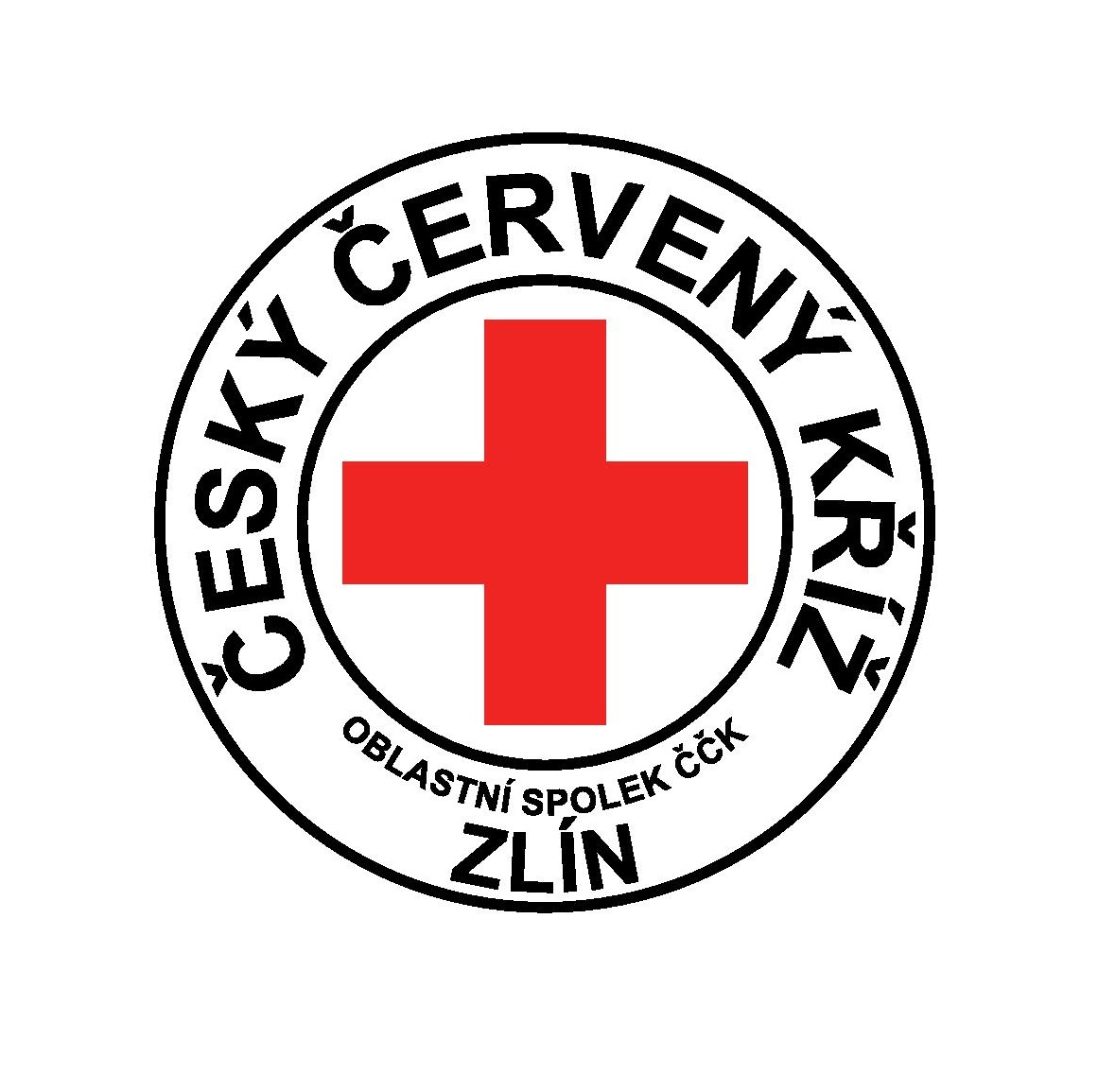 Potoky 3314, Zlín 760 01Tel.: 577 430 011e-mail: projekty.cckzlin@volny.czwww.cervenykriz.zlin.czInformace ke kurzu Zdravotník zotavovacích akcíBřezen 2024Termín: 15. – 17. 3. + 22. – 22. – 24. 3. 2024 (celkem 40 vyučovacích hodin)Místo školení: Potoky 3314, Zlín  - budova ÚOS ČČK Zlín Cena: 4000,- (včetně povinné literatury)Platba kurzu je možná:převodem na bankovní účet číslo: 44602724/0600 (Moneta Money Bank) - jako variabilní symbol uveďte Vaše datum narození  v případě vystavení faktury bude variabilní symbol číslo faktury)Důležité:Pokud budete potřebovat vystavit fakturu na školu nebo organizaci, prosím sdělte fakturační údaje do přihlášky. Platbu proveďte až po obdržení faktury.Termín pro zaplacení kurzu je nejpozději do 8. 3. 2024Parkování: nejbližší parkování je v prostorách veřejného parkoviště u Zlatého jablka. U budovy prosím neparkujte. Také upozorňuji, že se nesmí parkovat za budovou vnitrobloku. Předejdete tak zbytečným pokutám.Základní časový harmonogram: (podrobnější harmonogram obdržíte při zahájení kurzu)- v pátek se začíná ve 14,30, soboty a neděle 8.00 – 16.00 hodinCo s sebou:blok na poznámky a psací potřebypohodlné oblečení (při praktickém nácviku je dobré, pokud se cítíte dobře a pohodlně)jídlo a pití na celý den (budou polední pauzy na oběd)jedno odpoledne bude probíhat praktický nácvik záchrany tonoucího v bazénu, nezapomeňte proto plavky a ručník – termín bude upřesněnOsnova školení:Organizace, úkoly a činnosti ČK, ČČK a Ženevské úmluvyZáklady anatomie a fyziologie člověkaPrvní pomoc teoretickyPrvní pomoc prakticky Hygiena a epidemiologieZáklady zdravotnické dokumentacePráva a povinnosti zdravotníků zotavovacích akcíTransport raněnýchZáchrana tonoucích – teorie i praxePéče o nemocnéV případě splnění všech podmínek (docházka, úspěšná závěrečná zkouška) obdržíte certifikát a kartičku zdravotníka. Budete tak oprávněni vykonávat tuto funkci na dětských táborech, výletech, lyžařských kurzech apod., a to dle zákona o ochraně veřejného zdraví. Platnost certifikátu je 4 roky, poté je u nás možné i doškolení.V případě jakýkoliv dotazů nás neváhejte kontaktovat na telefonním čísle 577 430 011 nebo na e-mailu zlin@cervenykriz.euOS ČČK Zlín